Celebrating Bradford’s Cultural HeritageThis is an opportunity for your school to get involved by producing various artwork pieces that reflect your school, the community and culture of Bradford.All artwork will need to be submitted no later than 21 May 2019 for inclusion on the 7 June 2019.Banner – create a banner on fabric.  Each piece should measure 5’ X 3’ – poles are not required. The fabric can be painted elaborately woven or sewn pieces.  The banner must display your school name.  Submitted banners will be displayed around City Park on the day of the event.Laminated Art – Pupils can individually produce art pieces on A3 landscape paper which must be laminated.  Please attach all pieces together with treasury tags so that they can be hung from security barriers on the day.  Your school name should be displayed on all pieces.Photo Celebration Competition – on the 7 June 2019 the large screen in City Park will be utilised and filled with an on-going stream of photos showcasing photos taken by pupils of the local Bradford district.  These photos can be of children dressed up in celebration, a special school display, 3D work,  pupil’s individual work – anything which celebrates your school, community and culture.All art work must be collected by schools after the event at 2.30pm.  Any pieces not collected will be disposed of.For further information on any of the above and for submissions please contact Tony Bullock on 07582 109239 or email Anthony.bullock@bradford.gov.uk.  Postal address for submission is:Tony Bullock					or		Tony BullockVisual Arts Co-ordinator						Visual Arts Co-ordinatorMusic & Arts Service						Music & Arts Servicec/o St Francis’ Catholic Primary School				Fairfax Learning & Development Centre		Myers Lane							Flockton Road					Bradford							BradfordBD2 4ES							BD4 7RYFor information on how to get your school involved in the Big Sing, Big Dance and DrumIt! plus workshops throughout the day together with the opportunity to watch lots of multi-cultural bands and artists perform please click on the link below or telephone the Music & Arts Service office on 01274 434970.For more information please click on the following link:https://www.bradfordmusiconline.co.uk/site/this-is-bradford-this-is-us/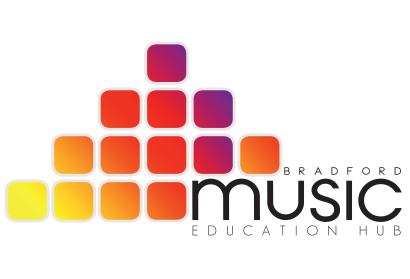 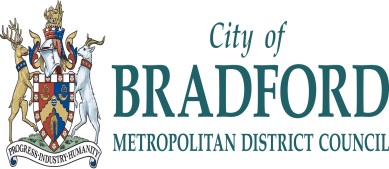                                         Music & Arts Service Fairfax Learning & Development Centre, Flockton Road, Bradford, BD4 7RYTel: 01274 434970 Fax: 01274 408335THIS IS BRADFORD – THIS IS US!7 June 2019 – City Park, BradfordART PRODUCTIONS (to be created before the event)